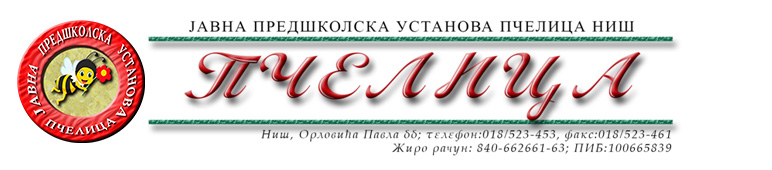 КОНКУРСНА ДОКУМЕНТАЦИЈА ЗА НАБАВКУ УСЛУГА БР.2.2.18. УСЛУГЕ ПРАЋЕЊА ВОЗИЛАОБРАЗАЦ ПОНУДЕ ЗА НАВАКУ УСЛУГА БР. 2.2.18. УСЛУГЕ ПРАЋЕЊА ВОЗИЛАТЕХНИЧКА СПЕЦИФИКАЦИЈАУКУПНА ЦЕНА БЕЗ ПДВ-А: _________________ ДИНАРАИЗНОС ПДВ-А: _____________ ДИНАРАУКУПНА ЦЕНА СА ПДВ-ОМ: ______________ ДИНАРАНАПОМЕНА: Након закључења уговора за изабраним понуђачем, Наручилац ће одредити лице из редова својих запослених које ће сарађивати  са изабрним понуђачем.РОК ВАЖЕЊА ПОНУДЕ: _____________дана (не може бити краћи од 30 дана) од дана отварања понуда.УСЛОВИ И НАЧИН ПЛАЋАЊА: У року од 45 (четрдесетпет) дана од дана пријема исправног рачуна (фактуре) са тачно наведеним називима и врсти пружених услуга.У Нишу,   ____.____.2023.године      			       		ПОНУЂАЧМ.П.        	_____________________                                                                                      		(потпис овлашћеног лица)Под пуном материјалном и кривичном одговорношћу, као заступник понуђача, дајем следећуИ З Ј А В УПонуђач  _______________________________________из ____________________, у поступку  набавке услуга број 2.2.18. Услуге праћења возила, испуњава све услове дефинисане конкурсном документацијом за предметну  набавку и то:да је регистрован је код надлежног органа, односно уписан у одговарајући регистар;да он и његов законски заступник није осуђиван за неко од кривичних дела као члан организоване криминалне групе, да није осуђиван за кривична дела против привреде, кривична дела против животне средине, кривично дело примања или давања мита и кривично дело преваре;да није изречена мера забране обављања делатности на снази у време објаве/слања позива за доставу понуде;да је измирио доспеле порезе, доприносе и друге јавне дажбине у складу са прописима Републике Србије или стране државе када има седиште на њеној територији;да је поштовао обавезе које произлазе из важећих прописа о заштити на раду, запошљавању и условима рада, заштити животне средине и гарантује да је ималац права интелектуалне својине;Понуђач овом Изјавом, под пуном материјалном и кривичном одговорношћу потврђује  да је понуду у поступку набавке услуга број 2.2.18. Услуге праћења возила поднео потпуно независно и без договора са другим понуђачима или заинтересованим лицима.У Нишу,   ____.____.2023.године      			       		ПОНУЂАЧМ.П.        	_____________________                                                                                      		(потпис овлашћеног лица)                                                                                                                                                                       Број понуде Назив понуђачаАдреса седишта понуђачаОсоба за контактОдговорна особа/потписник уговораКонтакт телефонТекући рачун и назив банкеМатични бројПИБЕлектронска поштаРедниброј                                   Назив услугеЦена без ПДВ-а за један месец (1/12)Укупна цена без ПДВ-а (за 12 месеци)   1.Потребна НАМ је услуга за ГПС сателитско праћење возила, као и систем за контролу приступа(цек ин/оут за возаче, РИФД) као и системе за контролу еко вожње, обртаје мотора, стање и контрола горива и остале параметре преко ФМС линије возила.Софтвер мора да омогућава следеће:- 24ч непрекидно праћење возила, као и сва могућа задржавања (кратко, средње, дуго) сателитске приказе на мапи (ГООГЛЕ МАПС) извештаје, о свим кретањима, исцртавање рута прекорачења брзине кретања.- Wеб оријентисан систем за надзор возила, доступан преко било ког рачунара или паметног телефона, путем интернета;- Приказ позиција возила у реалном времену (улица, насеље, град)- Различити начини приказа возила у односу на кретање, стајање и дуже стајање- Брзина возила у сваком тренутку у реалном времену- Време стављања возила на контакт браву (време паљења)- Време скидања возила са контакт браве (време гашења)- Приказ историја кретања возила са додатним приказом паркинга и мировања возила и симулације кретања- Могућност генерисања историје кретања са нацртаном путањом на мапи- Пређени пут (км)- Максимална брзина (км/ч)- Просечна брзина (км/ч)- Контрола рада возила по тачно дефинисаним рутама/трасама- Креирање различитих нивоа приступа програму и овлашћења за кориснике- Креирање различитих група возила, возача и корисника- Приказ и креирање рута, маркера и региона са различитим обележјима боја и облика на мапи праћења и историје кретања (центрирање на мапи због брзе претраге)- Управљање флотом возила возног парка- Комплетан рад на гоогле мапама и њихово ажурирање- Креирање електронских путних налога из апликације- Креирање и унос података о потрошњи горива по возилу и горивној станици као локацији- Унос стања километар сата на месечном нивоу- Обавештења возача о унапред унетим сервисним интервенцијама (редовни сервиси, велики сервис,замене гума/сезонска, технички прегледи, регистрације, 6 месецни технички, сертификат за тахограф, противпожарни апарати у возилу и њихова овера)- Последње паљене, гашење и позиције возила у току дана- Мерење напона у акумулатору- Графички приказ напона акумулатора, брзине и паљења- Симулација путање- Ознака возила на карти у реалном времену са укљученим приказом података возила: регистрација, марка, име компаније, км стање, последње паљене, гашење и позиције возила у току дана, последњи извештај, име возача, тренутна брзина кретања, напон акумулатора (то је онај мали облачић поред курсора)- Креирање возача и додељивање возила- Подешавање упозорења: прекорачење задате брзине, скидање акумулатора, грешка у навигацији и комуникацији, излазак или улазак у забрањену геозону, ..- Основна путна историја или листа - подаци о пређеном путу у прошлом времену и времену стајања- Вођење комплетне евиденције трошкова возног парка по возилу онда коминтетнту који је обавио услугу типа (све око регистрације, сервиса, делова) комплетан унос свих рачуна за одржавање.- Административни програм за контролу регистрације, сервиса, осигурања и друге документације.Укупан број возила: 9 доставних, 1 камион – застава ривал, 3 путничка возила